  MINUTES OF THE PARISH COUNCIL MEETING HELD AT WILMCOTE VILLAGE HALL ON WEDNESDAY 20th SEPTEMBER 2017 – NO. 93Present:   	Cllr. Ray, Chairman, Cllr. Massey, Cllr. Lowis, Cllr Fraser, Cllr 				McMillan and one member of the press.								 Apologies:	Cllr. Stewart, County Cllr. Cargill and District Cllr. Lawton3.   Written requests for dispensation for Disclosable Pecuniary Interests      where that interest is not already in the register of members’ interests.				No written requests were received.  4.  Co-option of Councillor:				Deferred to the next meeting.		5.  To approve for signature the Minutes of the Parish Council meeting held 	on 19th July 2017.				These minutes were approved by all members and signed by 					the Chairman.6. Public Participation:		There were no members of the public present.			7. County & District Councillor’s reports:			District Cllr. Lawton provided a report ahead of the meeting and 				this is attached on page 6.8. Car Parking proposals in Wilmcote:		The Parish Council had been approached by The Shakespeare 			Birthplace Trust and Mr. Russell-Wilkes of Godfrey-Payton, on behalf 		of Mr. & Mrs Tucker, with draft proposals for establishing new car 		parking facilities in 	Wilmcote. After some consideration it was 			agreed that the Parish Council would initially host a public meeting 		for both representatives to present their plans and give the 			residents an opportunity to state their views.  The Clerk was asked 		to arrange a date and for a flyer to be printed for each household. 		Cllrs. Massey and McMillan agreed to organise delivery of the 			notices.  Cllr. Ray proposed that 3 Councillors should meet with a 		planning officer at SDC should these draft proposals proceed 			further.			      	9. Planning Applications: status of current planning applications:Planning Application No. 17/01267/OUT 1 The Orchard, Wilmcote: Outline              application with all matters reserved except for access for the erection of up to 4 residential dwellings and associated works including demolition of part of single-storey garage forming part of Arden View (no.2 The Orchard). Refused.Planning Application No. 17/01156/VARY Dunroaming Stable, Gospel Oak  Lane, Pathlow: Vary Condition 1 of planning permission 13/02697/VARY to allow a permanent change of use or further temporary period for the change of use of the land for the stationing of caravans for residential purposes for 1 no. Gypsy pitch and ancillary works including septic tank and hardstanding. Permission with conditions.Planning Application No. 17/01317/FUL Woodcot Mobile Home Park, Aston Cantlow Road, Wilmcote: Full application for use of land for siting of 2 additional caravans for residential purposes in addition to the 50 caravans existing. (52 in total). Withdrawn.Planning Application No. 17/01435/FUL Turnlea, 13 Old School Lane, Wilmcote: Replacement dormer bungalow together with one additional dwelling. West Area Committee 27th September 2017. Cllr. McMillan offered to attend the meeting and speak on behalf of the Parish Council.   	     Planning Application No. 17/01449/FUL Loughrigg, Hardwick Rise, Pathlow:	     Proposed porch and side extension. Permission refused.	 Planning Application No. 17/01528/VARY Hill House, Birmingham Road, 	 Pathlow: Variation of condition 1 of planning permission 16/01080/FUL.	 Variation permitted. 	Planning Application No. 17/02159/TPO Wilmcote Sports and Social Club,             Aston Cantlow Road, Wilmcote: T1 ( TPO/005/001/T3 ) - Ash – Fell.    G1and             G2(TPO/005/001/G2 ) - Ash x 2 - Cut back overhanging branches over track             by up to 3m. Permission granted.	The following application notification was received after the agenda was	circulated:	Planning Application No. 17/02610/FUL 26 Marsh Road, Wilmcote: Ground	floor extension to include the rebuilding of substandard garage.	After due consideration all Cllrs. present agreed they had no concerns over	the proposals. Cllr. Ray proposed a response of No objection and this was	seconded by Cllr. McMillan. 10. Progress report:			Vehicles inconsiderate parking in Station Road near to the railway 			station: The local PCSO’s will be monitoring the situation and utilise 			advisory notices on the cars causing unnecessary obstruction.			Stratford on Avon Gliding Club have not been able to arrange an 			open day this summer but may well arrange one next year for all 			the local communities. They will keep us informed.			All other progress is noted under individual agenda items.			 11. Correspondence:	 	- Invitation from the Chairman and Consort of WCC to Open                 		  Evening & Reception on 16th September 2017.		- Member training – Community Safety Workshop 21st September   	        2017.	      - Stratford District Member training – Using Social Media for 	   	        Community Engagement 5th October 2017.  Cllr Fraser expressed 		  an interest in this workshop but unfortunately will be out of the 	   	  country on this date.  	      - Confirmation received from Grant Thornton that the annual audit 	        has been satisfactorily completed.	  - A resident reported that the notice board by Glebe Estate is very 	    loose in the ground and the uprights are rotting. From a 	  	 	    photograph provided it was agreed by all that it appears to be 	  	    unsafe and should be taken away. Cllr. McMillan agreed to remove 	    it and Cllr. Ray offered to assist if required.	  - Mrs. Stacey has passed a copy of her latest letter to the Clerk as 	    the issue with the security lights shining into her bedroom has not 		  been satisfactorily addressed. The Clerk was asked to contact the 	    housing officer and, if necessary, the Chief Executive of Orbit 	  	    Heart of England asking what action they propose taking to 	 	    resolve the matter for once and for all.	- The Chairman received an email from a resident expressing 	  	   concern over the length of timber in the road by Mary Arden’s 	   	   overflow car park and asking if we can take some action to have 	   it removed. The Clerk was asked to contact the site Manager 	  	   with this request.12. Wilmcote Parish Council Emergency Plan:			Cllr Stewart has asked Cllrs. if they wish to put forward any 				proposals. If none are forthcoming she will formally table the 			         plan for approval at the next meeting.  13. Willow Wood Play Area update:		There is a loose slat on the zipwire platform and this has warped so 	may need replacing. The Clerk asked Cllr. McMillan if he would 	have a look let her know if a new piece of timber is required or he 	feels it can be screwed down satisfactorily.		Cllr. Ray suggested that it would now be a good idea to start 	looking into arranging for a new roundabout to replace the 	one that had to be removed last year. Cllr. McMillan will investigate 	possibilities.   16. Neighbourhood Plan update:	The Plan is complete and due to go to the Cabinet meeting in 	October for approval prior to proceeding to referendum.17. Road Traffic items:	School Safety Zone:	Following a meeting with County Cllr. Cargill three developments 	are proposed:	1. Install flashing 20mph (or even 10mph) signs at either end of 	 	    Church Road. 	2. Make the rear entrance into the school through the church the main 	    access for children. Work will be required to provide new security 	    fencing and gate, any improvements within the school will need to     	    be identified and completed. 	3. Remove/trim back the hedge alongside the existing playground to 	    widen the pavement.	Cllr. Cargill has briefly explored the possibility of flashing signs but 	there is a potential problem in that BT may not give permission to 	mount a sign on their pole and highways may not permit such a sign in 	the conservation area or indeed permit a 20mph zone. 	Cllr Cargill is away on holiday at present but we will be getting back in 	touch with him on his return.	Community Speedwatch scheme:  	Cllr. Massey reported that the training has been completed by seven 	volunteers from Wilmcote and two from Great Alne and all passed 	the necessary test afterwards.  We are currently waiting for PCSO 	Morris to carry out a risk assessment for the safety of the 	volunteers when using the equipment.18. Payment of outstanding invoices:	There were no outstanding invoices.  17. Councillors’ reports and items for the agenda for the next meeting:			Items for the next agenda to include:		Willow Wood Play Area		Neighbourhood Plan		Road Traffic Items		Community Speed Watch scheme		Parish Council Emergency Plan 18. Date of next meeting: 15th November 2017. No further business – Chairman closed the meeting at 9.00 p.m.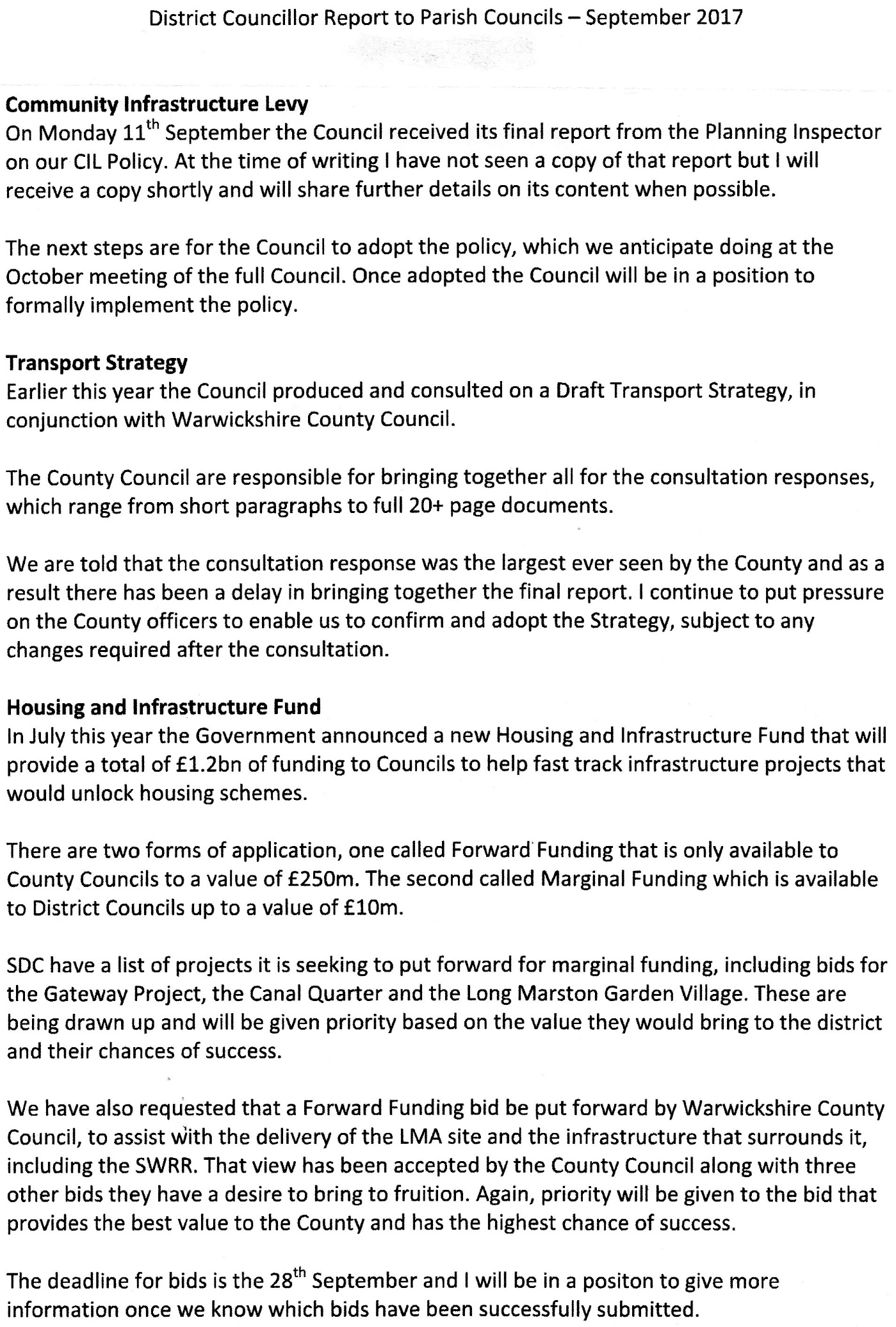 For information only:The following payments were made between meetings:CPRE										£  36.00 BACSColemans Office Supplies							  108.43 BACSE.on (repair)								  	    68.40 BACSWilmcote Village Hall							    42.00 (100572)C.P.Wheeler (grass cutting)						    60.00 (100573)E.on (maintenance)							   137.44 BACSGrant Thornton (Audit)							   240.00 BACSWILLOW WOOD PLAY AREA:Playground Supplies Ltd	(Inv 5453)					    72.00 BACSNEIGHBOURHOOD PLAN:Kirkwells									1,680.00 BACS